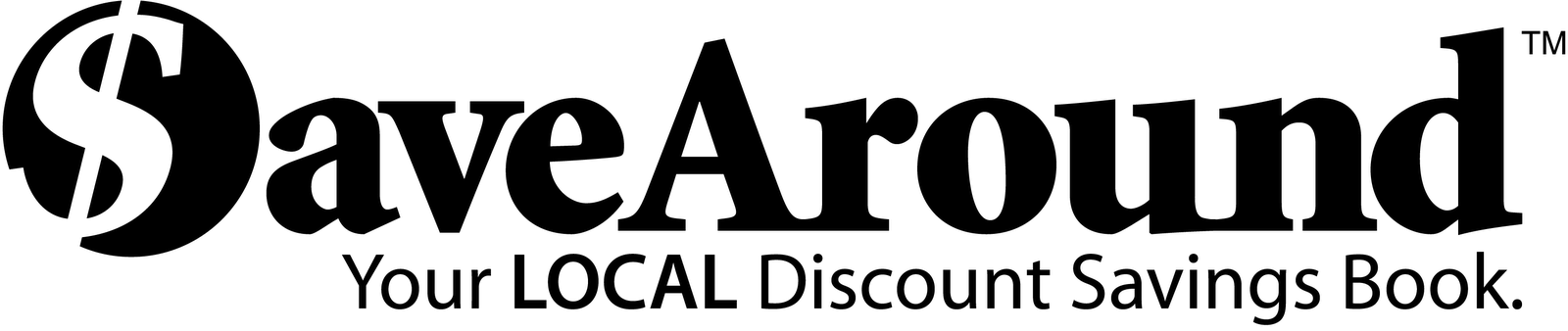 Dear Parents and Friends: 
Burleigh Manor is sponsoring the SaveAround sale to raise funds that will help support school wide activities and student enrichment programs. SaveAround is a coupon book that offers hundreds of buy-one-get-one-free discounts, along with many other great discounts!!
You can buy one book for just $25!! The book pays for itself after you’ve used it just 2 or 3 times. You make your money back and more!!! New this year, the SaveAround App!Access your coupons from your device!All proceeds from the fundraiser will help support school wide activities and student enrichment programsStart Date: Monday 12/18/17
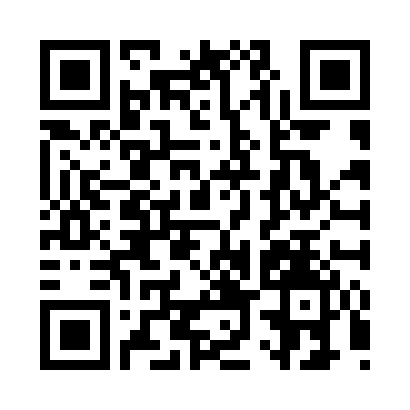 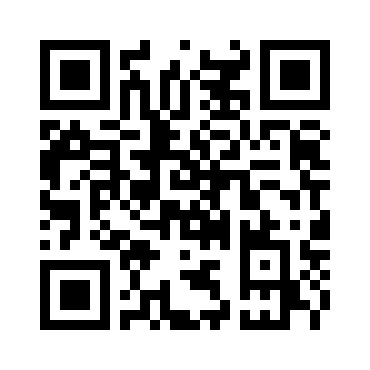 End Date:  Friday 1/5/18View the Book OnlineCopy and paste goo.gl/qXHdHT into your browser2 Ways to purchase:					     View the Book	 Online OrdersComplete the order form and return with payment to your child’s Science Teacher. The books will be delivered upon receipt.  Order directly from SaveAround.  Books will be delivered by mail.  Copy and paste goo.gl/1wwVYA into your browserFOR EVERY 5 BOOKS YOU SELL, YOU GET 1 FREE!!!If you would prefer to make a donation, place your cash or check in an envelope and return to your child’s Science teacher marked “Donation for 25th Anniversary Celebration.”Coupon Book Order FormReturn this form to your Science teacher.  Local books delivered immediately.Student Name: ___________________Grade: _________Science Teacher: _____________________For Books to be delivered through schoolPayment:CashChecks: Please make checks payable to: BMMSOnline Payment: ONLINE PAYMENT IS STRONGLY ENCOURAGED!For information and directions visit: bmms.hcpss.org and scroll down to on line school purchases or click HERE or copy and paste goo.gl/A4LLHQ into your browser    Please include printed online receipt in your envelope.		Customer Name:Customer emailBook CodeQty. of BooksBook PriceTotal